REQUESTS FOR THE HOLY QURANVOL. 33 [i]COMPILED BY DR UMAR AZAMMANCHESTER, UKJULY 2011request for complete sof copy of The Holy QuranReply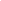 YOUR MAIL HAS BEEN RECEIVED // AAP KI MAIL MOSOOL HO GAI HAI Re: REQUEST THE FREE ENTIRE HOLY QURAN SOFT COPY!!!!!!!!!!!!Replyالسلام وعلیکم ورحمۃاللہ وبرکاتہ

YOUR MAIL HAS BEEN RECEIVED
AAP KI MAIL MOSOOL HO GAI HAI

JAZAK ALLAH O KHAIRA // جزاک اللہ خیرا
KHADIM MAKTABA TUL MADINA OVERSEAS
MUHAMMAD JAHANZAIB ATTARI
0092-321-2525926
MAKTABA TUL MADINA OVERSEAS
 دیں اور تشویش سے نجات دے کر ثواب کے حقداربنئے REPLY میل موصول ہونے پر
سلام مع الاکرام

Keep Watching Madani Channel // دیکھتے رھئے مدنی چینل

Donate your zakat, sadaqat, fitrah and other donations to Dawateislami
and acquire your share in this Madani work.

www.dawateislami.net | www.madanichannel.comrequestReplysir, assalamualaikum,during searching of islamic sites i found your web site . alhamdulillah you are doing verygreat work. inshaallah you will get good reward here in duniya and definetly in aakhira.jazakallah.sir, pls send me copy of quran and other islamic attachment,inshaallah we all will pray for your and your benificial web site.allah almighty bless youjazakallahallah hafiz.nazir ahmedsafety supervisoral naba coal jubail. k.s.amobile- 00966552526721FREE ENTIRE HOLY QURAN BY E-MAIL!!!!!!!ReplyPlease forward.Jazak Allah Khair--------------------------------------------Awan NazirDirector  of  Engineering and Technical CoordinatorMövenpick Hotel  & Apartments Bur DubaiMövenpick Hotel & Resort BeirutMövenpick Hotel Sana'aP.O. Box 32733Dubai - United Arab EmiratesTel. No. +971 4 3104250Mob: +971 50 5538162Fax No. +971 4 3366626E-Mail: awan.nazir@moevenpick.comwww.moevenpick-hotels.comRe: Request free copy of quran [arabic, english]!!!!!!!!!!!!!!!!!!!!!!!!!ReplyRequest for the QuranSent from my BlackBerry wireless device from MTNKindly send me.*** This Message Has Been Sent Using BlackBerry Internet Service from Mobilink ***Dr.Umar,Assalam Alaikum warahmattaullah Wabarakatho,Kindly send me Quraan soft copy,Jazakallah Khair,Wassalam,Best RegardsTariq RasheedRe: REQUEST FREE COPY OF QURAN [ARABIC, ENGLISH]ReplyFree Islamic BooksWe would like to thank you for trusting Conveying Islamic Message Society (CIMS).We also ask you to have a look and visit our New Conveying Islamic Message Society (C I M S) site and make a free order of all the books you want in any language you need. You only need to register for free so you can enjoy all our services, www.islamic-message.net , www.islamic-invitation.comOn Wed, Jul 27, 2011 at 8:27 AM, UMAR AZAM <islamicwork@googlemail.com> wrote:Free Soft Copy of Holy Quran 

NOW YOU CAN GET THE ENTIRE HOLY QURAN FREE IN ONE E-MAIL ATTACHMENT!!! 

Put in a request to: 

dr_umar_azam@yahoo.co.uk

to receive your own free attachment into your inbox.  Once you receive your attachment, you can:

(i) Place the attachment onto your desktop so that you can read the Holy Quran even when off-line
(ii) Send the attachment on to friends/relatives
(iii) ‘Burn’ the attachment onto CD-ROM/DVD

THE QURAN WILL BE EMAILED TO YOU WITHIN 24 HOURS INSHA'ALLAH!


-- 
Abdel Hamid Torky 
Conveying Islamic Message Society  C.I.M.S 
www.islamic-message.net
www.gratisquran.com
www.huda.tv  RE: THE MIRACLE PHOTO OF ALLAH'S NAME IN HALAL MEAT IS ATTACHED!ReplyDr SahibAssalamu Alaikum,Kindly send all your emails only on my private email ID m.asadakbar@gmail.comI will be grateful if you stop sending me emails on my official IDasad.akbar@sbp.org.pk from now onwards.ThanksAsad AkbarFrom: UMAR AZAM [mailto:islamicwork@googlemail.com] 
Sent: Thursday, July 28, 2011 7:03 PM
To: nasirahmed20010@yahoo.com; imtiazmohamedbw@gmail.com; babarabu4life@yahoo.com; jaleelklk@gmail.com;aidaskhan81@gmail.com; Muhammad Asad Akbar - CPD; adil_z_786@hotmail.co.uk; awan.nazir@moevenpick.com;alikoyakk@gmail.com
Subject: Fwd: THE MIRACLE PHOTO OF ALLAH'S NAME IN HALAL MEAT IS ATTACHED!Disclaimer:

This message (and any associated files) is intended only for the use of the individual or entity to which it is addressed and may contain information that is confidential, or subject to copyright. You are hereby notified that any unauthorized dissemination, copying or distribution of this message or files associated with this message, is prohibited. If you are not the intended recipient, you have received this message by error. Please notify the sender by replying to the message and delete it from your system immediately.

The State Bank of Pakistan (“SBP”) and its subsidiaries disclaim responsibility for any private publication or statement by any individual. The views expressed in this email are those of the sender and do not necessarily reflect the views of the SBP and/or its subsidiaries. Any defamatory statements, infringement or authorization of any infringement of copyright or any legal right in email communications by any employee of SBP or its subsidiaries is contrary to its policies and outside the scope of the employment of the individual concerned. The SBP and its subsidiaries will not accept any liability in respect of such communications.

Nor do SBP and its subsidiaries accept responsibility for the security of this message and/or any errors or omissions that are present in this message or any attachment, that have arisen as a result of e-mail transmission via the Internet or otherwiseVERY WELL, ASAD - BUT THERE'S NO THANKS OR GRATITUDE AT ALL FROM YOU FOR MY SENDING YOU THE HOLY QURAN AND OTHER ISLAMIC ATTACHMENTS.  SO YOUR MESSAGE IS A RATHER NEGATIVE AS IT STANDS.- Show quoted text -Re: Fwd: http://www.khawajagharibnawaz.com/Taweezat_Taweez_success_%20Exams_Good_Luck.htmReplyMr. Umar,
Please do not send me unauthentic mails. I think I already requested you to remove my name from your list long back.
On 7/27/2011 7:19 PM, UMAR AZAM wrote:SALAM.---------- Forwarded message ----------
From: UMAR AZAM <islamicwork@googlemail.com>
Date: Sat, Apr 16, 2011 at 11:38 PM
Subject: http://www.khawajagharibnawaz.com/Taweezat_Taweez_success_%20Exams_Good_Luck.htm
To: affansaied@gmail.com, mrawool@gmail.com, yousif.group@gmail.com, elsaenlasmarias2001@yahoo.es,shodigul_alimshoeva@yahoo.com, makhfirat_olimshoeva@yahoo.co.in, lalani75@hotmail.com, saleemsavan@gmail.com


Salam, Use the very useful Taweez on:http://www.khawajagharibnawaz.com/Taweezat_Taweez_success_%20Exams_Good_Luck.htmAlso, please use my newest Site:http://powerofdurood.weebly.comand then sign the Guestbook.  The more entries we have, the better for the standard of this Site, which is dedicated to the Prophet Muhammed [PBUH].Dr UmarReplyYOU ARE NAUGHTY FRAUD - THAT'S WHY YOU CC EVERYONE ELSE!- Show quoted text -ReplyLOL..Yes I am naughty..But I am not fraud. I copied everyone to convey them that you forwarded non-Islamic mails in the name of Islam. You should not have provided me opportunity to do so in first place. - Show quoted text -Replystop mailing me- Show quoted text --- 
"Every 3000 sheets of paper cost us a tree. Let's consider our environmental responsibility before printing this e-mail - Save paper "

"This e-mail message may contain confidential, proprietary or legally privileged information. It should not be used by anyone who is not the original intended recipient. If you have erroneously received this message, please delete it immediately and notify the sender. Before opening any attachments please check them for viruses and defects."RE: REQUEST FREE COPY OF QURAN [ARABIC, ENGLISH]!!!!!!!!!!!!!!!!!!!!!!!!!!!!!!ReplyPlease send me free copy of Quran Arabic and englishAuto Responder : Revolution Marketing Re: Fwd: THE PRECIOUS AAB-E-KAUSAR BOOK IS ATTACHED!ReplyDear Sir / Madam,

Thank you very much for your email, Please contact us on
sales@revolution.com.pk for further details; Our concerned department
will contact you shortly.

Thanks & Regards,

Revolution - The Marketing Company
+92-300-2427578XREQUESTS FOR HOLY QURAN - 2011XXREQUESTS FOR HOLY QURAN - 2011Xhide details Jul 27 (3 days ago)XREQUESTS FOR HOLY QURAN - 2011Xhide details Jul 28 (2 days ago)XInboxXREQUESTS FOR HOLY QURAN - 2011Xhide details Jul 27 (3 days ago)XInboxXhide details Jul 28 (2 days ago)hide details Jul 28 (2 days ago)hide details Jul 28 (2 days ago)XInboxXhide details Jul 28 (2 days ago)XInboxXhide details Jul 29 (1 day ago)hide details Jul 29 (1 day ago)XInboxXhide details Jul 29 (1 day ago) Reply Reply to all Forwardhide details Jul 29 (1 day ago) Reply Reply to all Forwardhide details Jul 29 (1 day ago) Reply Reply to all Forwardhide details Jul 29 (1 day ago)XInboxXhide details Jul 29 (1 day ago)XInboxXhide details 3:34 PM (22 hours ago)hReply